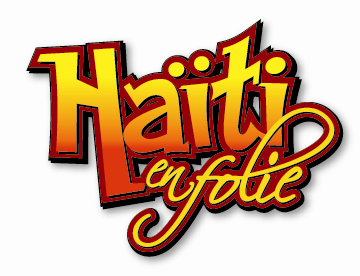 6e FESTIVAL HAITI EN FOLIE À MONTRÉAL  PROGRAMMATION - 27 AU 29 JUILLET 2012 www.haitienfolie.com Montréal, le 16 juillet 2012 – La 6e édition du Festival Haïti en Folie se tiendra à Montréal du 27 au 29 juillet 2012 au Parc Lafontaine (Théâtre de Verdure) et au Cinéma ONF. Au programme : Musique, Cinéma, Littérature, Gastronomie, Artisanat… et beaucoup de folies ! Programmation détaillée disponible sur www.haitienfolie.com.PROGRAMMATION INTÉRIEURE – Réservez vos billets dès maintenant !DIMANCHE 29 JUILLET – CINÉMA ONF – 15H En présentation spécialeCINÉMA – Une étrange Cathédrale dans la graisse des ténèbres, de Charles NajmanMettant en vedette FRANKETIENNECinéma ONF 1564 St-Denis, MontréalBillets en vente à 10$ sur www.haitienfolie.comNB : Veuillez noter que la pièce « Délire du Prédateur Déchu » de Franketienne a été annulée pour cause de maladie.PROGRAMMATION EXTÉRIEURE – Entrée libre !VENDREDI 27 JUILLET - THÉÂTRE DE VERDURE (PARC LAFONTAINE)SPECTACLE – 19H30 : MAKAYA, du vrai jazz tropical !CINEMA – 21H : LA PREMIERE ÉTOILE, de Lucien Jn-Baptiste, 90 min, Comédie, 2008, français, France********************SAMEDI 28 JUILLET - THÉÂTRE DE VERDURE (PARC LAFONTAINE)SPECTACLE – 19H30 : SYLVIE DESGROSEILLIERS, Soirée époustouflante et hommage au légendaire chanteur Guy Durosier.CINEMA – 21H : LE VAUDOU, de Jephté Bastien, 48 min, Doc, 2006, français, Canada / LES DERNIERS PELERINS, de Will Prosper, 46 min, Doc, 2011, français, Canada********************HAITI EN FOLIECréé en 2007, le Festival Haïti en Folie à Montréal est présenté par la Fondation Fabienne Colas en collaboration avec Unipharm Gaby Jeanty. Il est aujourd’hui le plus important festival pluridisciplinaire, en dehors d’Haïti, totalement dédié à la culture haïtienne. Un évènement d’envergure, haut en couleurs et en saveurs créoles, destinée à faire connaître Haïti dans toute sa diversité, sa splendeur et sa richesse culturelles, qui attire plusieurs milliers de visiteurs et de touristes chaque année. Une programmation riche, chaude et colorée avec spectacles, cinéma, théâtre, artisanat, gastronomie en plein air et en salles, mais surtout, des rencontres, des découvertes, du divertissement et le partage du métissage culturel : un grand rendez-vous dédié à la culture d’Haïti! – www.haitienfolie.com : 27 au 29 juillet 2012. -FIN-Contact : J.fuerza@fondationfabiennecolas.org / 514-882-3334